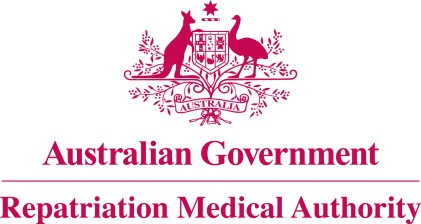 Amendment Statement of PrinciplesconcerningPILONIDAL SINUS
(Reasonable Hypothesis) (No. 115 of 2021)The Repatriation Medical Authority determines the following Amendment Statement of Principles under subsections 196B(2) and (8) of the Veterans' Entitlements Act 1986.Dated				26 November 2021Contents1	Name	32	Commencement	33	Authority	34	Amendment	3NameThis is the Amendment Statement of Principles concerning pilonidal sinus (Reasonable Hypothesis) (No. 115 of 2021).Commencement	This instrument commences on 20 December 2021.AuthorityThis instrument is made under subsections 196B(2) and (8) of the Veterans' Entitlements Act 1986.AmendmentThe Statement of Principles concerning pilonidal sinus (Reasonable Hypothesis) (No. 27 of 2019) (Federal Register of Legislation No. F2019L00248) is amended in the following manner:The Common Seal of the
Repatriation Medical Authority
was affixed to this instrument
at the direction of:Professor Terence Campbell AMChairpersonSection Amendment9(2)(aa)Insert the following new factor into paragraph 9(2)(aa):	sitting on a hard or vibrating surface for an average of at least 20 hours per week for a period of at least three months, within the six months before the clinical onset of pilonidal sinus; or9(5)(aa)Insert the following new factor into paragraph 9(5)(aa):	sitting on a hard or vibrating surface for an average of at least 20 hours per week for a period of at least three months, within the six months before the clinical worsening of pilonidal sinus; or